О внесении изменений в постановление Исполнительного комитета Елабужскогомуниципального района от 28.05.2015№ 577 «Об утверждении  административного регламента предоставления муниципальной услуги «Постановка на учет и зачисление детей в образовательные организации,реализующие основную общеобразовательную программу дошкольного образования (детские сады) в Елабужском муниципальном районе Республики Татарстан»    	На основании приказа Министерства образования и науки Республики Татарстан от 09.06.2017 № под - 1049/17 «О внесении изменений в примерную форму административного регламента предоставления муниципальной услуги «Постановка на учет и зачисление детей в образовательные организации, реализующие основную общеобразовательную программу дошкольного образования (детские сады), утвержденную приказом Министерства образования науки Республики Татарстан от 10.03.2015 № 1389/5», в целях приведения в соответствии с действующим законодательствомПОСТАНОВЛЯЕТ:1. Внести следующие изменения в постановление Исполнительного комитета Елабужского муниципального района от 28.05.2015 № 577 «Об утверждении административного регламента предоставления муниципальной услуги «Постановка на учет и зачисление детей в образовательные организации, реализующие основную общеобразовательную программу дошкольного образования (детские сады) в Елабужском муниципальном районе Республики Татарстан следующие изменения:1.1. пункт 3.7 дополнить абзацем следующего содержания»: «В случае если заявитель имеет право на внеочередное, первоочередное зачисление в Организацию, заявителю необходимо представить в МКУ «Управление образования Исполнительного комитета Елабужского муниципального района» документы, подтверждающие льготу, а также их копии; 1.2. пункт 3.7.1 дополнить абзацем следующего содержания: «Дети льготной категории граждан при переводе ребенка из одной Организации в другую пользуются льготами, установленными федеральными законами, законами Республики Татарстан и иными подзаконными нормативными правовыми актами».2. Настоящее постановление подлежит официальному опубликованию.3. Контроль за исполнением настоящего постановления возложить на заместителя руководителя исполнительного комитета по социальным вопросам Л.Н.Рыбакову.И.о. руководителя                                                                 Р.С. ХайруллинИСПОЛНИТЕЛЬНЫЙ КОМИТЕТ ЕЛАБУЖСКОГО МУНИЦИПАЛЬНОГО РАЙОНАРЕСПУБЛИКИ ТАТАРСТАН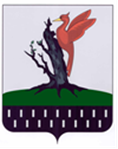 ТАТАРСТАН  РЕСПУБЛИКАСЫ АЛАБУГА  МУНИЦИПАЛЬРАЙОНЫ БАШКАРМА            КОМИТЕТЫПОСТАНОВЛЕНИЕКАРАР20 июня 2017 года  № 741